Про затвердження розпоряджень
голови райдержадміністрації	Заслухавши інформацію першого заступника голови райдержадміністрації                     Кирилюка Р.М. про затвердження розпоряджень голови райдержадміністрації відповідно до пункту 17 частини 1 ст. 43, ст.ст. 64, 65 Закону України “Про місцеве самоврядування в Україні”, рекомендацій постійної комісії з питань бюджету, комунальної власності, транспорту та  зв’язку, районна радаВИРІШИЛА:Затвердити розпорядження голови райдержадміністрації  згідно з додатком (додається).Голова районної ради                                      Ф.В.Весельський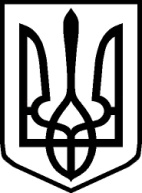 УКРАЇНАУКРАЇНАНОВОГРАД-ВОЛИНСЬКА РАЙОННА РАДАНОВОГРАД-ВОЛИНСЬКА РАЙОННА РАДАЖИТОМИРСЬКОЇ ОБЛАСТІЖИТОМИРСЬКОЇ ОБЛАСТІР І Ш Е Н Н ЯР І Ш Е Н Н ЯДвадцять п’ята   сесія                         VІ  скликання від   25  березня  2015  року